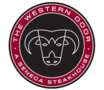 The Western Door - Seneca Niagara Resort & CasinoChampagne & Sparkling Wine - By The GlassChampagneSparkling WineWhite Wine - By The GlassAmerican White - ChardonnayAmerican White - Sauvignon BlancAmerican White - Pinot Grigio/Pinot GrisAmerican White - RieslingImported White - BurgundyImported White - ItalyImported White - New ZealandImported White - AustraliaImported White - SpainImported White - CanadaImported RoséRosé Wine - By The GlassAmerican Wine - Rosé & White ZinfandelRed Wines - By The GlassAmerican Red - Cabernet SauvignonAmerican Red - MeritageAmerican Red - MerlotAmerican Red - Pinot NoirAmerican Red - ZinfandelAmerican Red - Red BlendsAmerican Red - BarberaImported Red - BurgundyImported Red - Rhone ValleyImported Red - BordeauxImported Red - ArgentinaImported Red - SpainImported Red - AustraliaImported Red - ItalyImported Red - CanadaDessert WineCaposaldo "Sparkling Moscato" NV Moscato, Italy, Lombardy11 GlassMartini & Rossi "Asti Spumante" - Moscato Blanco, Italy, Piedmont, Asti14 Piccolo (187mL)LaLuca NV Prosecco, Italy, Veneto12 Piccolo (187mL)147Laurent-Perrier "Harmony" Demi-Sec NV Champagne Blend, France, Champagne76 Bottle133Taittinger Brut La Francaise NV Sparkling Blend, France, Champagne, Reims135 Bottle137Moët & Chandon "Impérial" NV Champagne Blend, France, Champagne, Épernay100 Bottle138Moët & Chandon "Rosé Imperial" NV Champagne Blend, France, Champagne, Épernay110 Bottle115Veuve Clicquot Champagne N.V. Champagne Blend, France, Champagne, Reims110 Bottle125Bollinger "La Grande Année" Brut 2007 Champagne Blend, France, Champagne195 Bottle108Dom Pérignon "Brut" 2013 Champagne Blend, France, Champagne350 Bottle131Perrier-Jouët "Belle Epoque" 2007 Champagne Blend, France, Champagne, Épernay255 Bottle143Krug "Grande Cuvée" Brut - Champagne Blend, France, Champagne, Reims275 Bottle197Taittinger "Prestige Rosé" NV Champagne Blend, France, Champagne275 Magnum (1.5L)144Veuve Clicquot "La Grande Dame" Brut 2006 Champagne Blend, France, Champagne, Reims295 Bottle107Perrier-Jouët "Fleur de Champagne" Brut 2002 Champagne Blend, France, Champagne, Épernay325 Bottle128Krug "Brut Vintage" 2004 Champagne Blend, France, Champagne, Reims375 Bottle132Taittinger "Comtes de Champagne" Blanc de Blancs 2006 Chardonnay, France, Champagne, Reims375 Bottle113Krug "Clos du Mesnil" 2004 Champagne Blend, France, Champagne1600 Bottle453Caposaldo "Sparkling Moscato" NV Moscato, Italy, Lombardy40 Bottle134LaLuca NV Prosecco, Italy, Veneto42 Bottle101Martini & Rossi "Asti Spumante" - Moscato Blanco, Italy, Piedmont, Asti49 Bottle117Chateau Frank "Brut" 2008 Sparkling Blend, New York, Finger Lakes61 BottleLa Crema "Monterey" 2022 Pinot Gris, California, Monterey County10 GlassKendall-Jackson "Vintner's Reserve" 2021 Riesling, California, Monterey County12 GlassKim Crawford 2022 Sauvignon Blanc, New Zealand, Marlborough13 GlassSt. Francis 2021 Chardonnay, California, Sonoma County13 GlassDr. Konstantin Frank "Semi-Dry" 2022 Riesling, New York, Finger Lakes13 GlassMartin Ray "Sonoma Coast" 2021 Chardonnay, California, Sonoma Coast14 GlassCambria "Katherine's Vineyard" 2021 Chardonnay, California, Santa Maria Valley14 GlassKendall-Jackson "Vintner's Reserve" 2021 Chardonnay, California14 GlassCloudy Bay 2022 Sauvignon Blanc, New Zealand, Marlborough16 GlassFerrari-Carano "Tré Terre" 2021 Chardonnay, California, Russian River Valley18 GlassSanta Margherita 2021 Pinot Grigio, Italy, Trentino-Alto Adige, Alto Adige20 Glass187St. Francis 2021 Chardonnay, California, Sonoma County42 Bottle264Franciscan 2021 Chardonnay, California45 Bottle170Martin Ray "Sonoma Coast" 2021 Chardonnay, California, Sonoma Coast48 Bottle159Cambria "Katherine's Vineyard" 2021 Chardonnay, California, Santa Maria Valley48 Bottle203Kendall-Jackson "Grand Reserve" 2021 Chardonnay, California, Santa Barbara County52 Bottle152Kendall-Jackson "Vintner's Reserve" 2021 Chardonnay, California52 Bottle153Daou 2021 Chardonnay, California, Paso Robles54 Bottle178Ponzi Reserve 2013 Chardonnay, Oregon, Willamette Valley75 Bottle163Ferrari-Carano "Tré Terre" 2021 Chardonnay, California, Russian River Valley60 Bottle166Hartford Court "Russian River Valley" 2015 Chardonnay, California, Russian River Valley60 Bottle167Iron Horse "Estate" 2012 Chardonnay, California, Russian River Valley, Green Valley60 Bottle158Brewer-Clifton "Santa Rita Hills" 2015 Chardonnay, California, Santa Rita Hills68 Bottle164Franciscan "Cuvée Sauvage" 2013 Chardonnay, California, Napa Valley, Carneros70 Bottle183Stonestreet 2013 Chardonnay, California, Alexander Valley79 Bottle211Cakebread Cellars 2021 Chardonnay, California, Napa Valley85 Bottle160Chalk Hill "Estate" 2014 Chardonnay, California, Russian River Valley, Chalk Hill85 Bottle161Chateau Montelena 2014 Chardonnay, California, Napa Valley85 Bottle165Grgich Hills 2012 Chardonnay, California, Napa Valley92 Bottle212Far Niente 2018 Chardonnay, California, Napa Valley160 Bottle198Cakebread Cellars 2017 Chardonnay, California, Napa Valley170 Magnum (1.5L)250Kendall-Jackson "Vintner's Reserve" 2021 Sauvignon Blanc, California36 Bottle289Cakebread Cellars 2021 Sauvignon Blanc, California, Napa Valley72 Bottle294Stonestreet 2014 Sauvignon Blanc, California, Alexander Valley76 Bottle204Kendall-Jackson "Vintner's Reserve" 2022 Pinot Gris, California33 Bottle243La Crema "Monterey" 2022 Pinot Gris, California, Monterey County36 Bottle241Ferrari-Carano 2022 Pinot Grigio, California, Sonoma County38 Bottle260Lamoreaux Landing 2019 Riesling, New York, Finger Lakes34 Bottle261Kendall-Jackson "Vintner's Reserve" 2021 Riesling, California, Monterey County38 Bottle269Dr. Konstantin Frank "Semi-Dry" 2022 Riesling, New York, Finger Lakes42 Bottle274Fox Run "Semi-Dry" 2020 Riesling, New York, Finger Lakes45 Bottle216Joseph Drouhin "Pouilly-Fuissé" 2010 Chardonnay, France, Burgundy, Mâconnais25 Demi (375mL)444Chanson "Viré Clessé" 2016 Chardonnay, France, Burgundy, Mâconnais39 Bottle154Louis Jadot "Pouilly-Fuissé" 2020 Chardonnay, France, Burgundy, Mâconnais75 Bottle286Louis Jadot "Les Combottes" Pernand-Vergelesses 2017 Chardonnay, France, Burgundy, Côte de Beaune95 Bottle281Louis Jadot "Meursault Perrières" 2013 Chardonnay, France, Burgundy, Côte de Beaune110 Bottle293Louis Jadot "Narvaux" Meursault 2017 Chardonnay, France, Burgundy, Côte de Beaune133 Bottle296Louis Jadot "Chassagne Montrachet" 2017 Chardonnay, France, Burgundy, Côte de Beaune135 Bottle162Louis Jadot "Les Clos" Chablis Grand Cru 2017 Chardonnay, France, Burgundy, Chablis155 Bottle266Louis Jadot "Abbaye de Morgeot" Chassagne-Montrachet 1er Cru 2017 Chardonnay, France, Burgundy, Côte de Beaune155 Bottle207Louis Jadot "Les Folatiéres" Puligny-Montrachet 1er Cru 2017 Chardonnay, France, Burgundy, Côte de Beaune177 Bottle253Louis Jadot "Les Pucelles" Puligny-Montrachet 1er Cru 2017 Chardonnay, France, Burgundy, Côte de Beaune275 Bottle297Louis Jadot "Bâtard-Montrachet" Grand Cru 2013 Chardonnay, France, Burgundy, Côte de Beaune450 Bottle298Louis Jadot "Les Demoiselles" Chevalier-Montrachet Grand Cru 2013 Chardonnay, France, Burgundy, Côte de Beaune625 Bottle242Pighin "Friuli Grave" 2018 Pinot Grigio, Italy, Friuli-Venezia Giulia, Friuli Grave34 Bottle123Macario Giovanna Moscato D'Asti 2021 Moscato, Italy, Piedmont45 Bottle235Santa Margherita 2021 Pinot Grigio, Italy, Trentino-Alto Adige, Alto Adige74 Bottle252Kim Crawford 2022 Sauvignon Blanc, New Zealand, Marlborough42 Bottle299Cloudy Bay 2022 Sauvignon Blanc, New Zealand, Marlborough54 Bottle176Penfolds "Koonunga Hill" 2014 Chardonnay, Australia, South Australia36 Bottle175Penfolds "Bin 311" 2014 Chardonnay, Australia, New South Wales, Tumbarumba75 Bottle418Martin Códax 2014 Albariño, Spain, Rias Baixas39 Bottle279Reif Estate Riesling 2020 Riesling, Canada, Ontario, Niagara River38 Bottle186Reif Estate Chardonnay Steel 2019 Chardonnay, Canada, Ontario, Niagara River38 Bottle275Stratus "White" 2017 White Blend, Canada, Ontario, Niagara Peninsula70 Bottle278Familia Vicente Pearce Rosé 2022 Gamay, Argentina, Mendoza36 BottleBeringer - White Zinfandel, California, Napa Valley12 GlassDaou Rosé Discovery Collection 2021 Grenache, California, Paso Robles, Daou Mountain13 Glass402Beringer - White Zinfandel, California, Napa Valley40 Bottle276Martin Ray "Rosé of Pinot Noir" 2022 Pinot Noir, California, Russian River Valley42 Bottle287Daou Rosé Discovery Collection 2021 Grenache, California, Paso Robles, Daou Mountain50 BottleLindeman's "Bin 50" 2021 Shiraz, Australia, South Eastern10 GlassBlack Opal 2017 Shiraz, Australia, South Eastern11 GlassVilla Pozzi NV Sweet Red, Italy, Petrosino Region11 GlassFamilia Vicente Pearce Cabernet Franc 2021 Cabernet Franc, Argentina, Mendoza12 GlassRabble "Mossfire Ranch" 2019 Zinfandel, California, Paso Robles13 GlassKendall-Jackson "Vintner's Reserve" 2021 Cabernet Sauvignon, California, Sonoma County14 GlassMartin Ray "Sonoma County" 2020 Pinot Noir, California, Sonoma County14 GlassJ. Lohr "Seven Oaks" 2020 Cabernet Sauvignon, California, Paso Robles14 GlassFamilia Vicente Pearce Malbec 2021 Malbec, Argentina, Mendoza14 GlassMatanzas Creek 2019 Merlot, California, Anderson Valley15 GlassNozzole "Chianti Classico Riserva" 2019 Sangiovese, Italy, Tuscany, Chianti Classico15 GlassLa Crema "Sonoma Coast" 2021 Pinot Noir, California, Sonoma Coast16 GlassJ. Lohr "Hilltop" 2021 Cabernet Sauvignon, California, Paso Robles18 GlassFreemark Abbey 2019 Merlot, California, Napa Valley19 GlassKendall-Jackson "Grand Reserve" 2019 Cabernet Sauvignon, California, Sonoma County20 GlassCaparzo "Brunello di Montalcino" 2018 Sangiovese, Italy, Tuscany, Montalcino26 Glass490Boich "Beckstoffer Missouri Hopper Vineyard" 2016 Cabernet Sauvignon, California, Napa Valley, Oakville290 Bottle308Cakebread Cellars 2021 Cabernet Sauvignon, California, Napa Valley165 Bottle600Caymus 2021 Cabernet Sauvignon, California, Napa Valley225 Bottle604Daou 2021 Cabernet Sauvignon, California, Paso Robles60 Bottle319Far Niente 2017 Cabernet Sauvignon, California, Napa Valley325 Bottle309Faust 2019 Cabernet Sauvignon, California, Napa Valley120 Bottle307Francis Coppola "Director's Cut" 2019 Cabernet Sauvignon, California, Alexander Valley68 Bottle579Franciscan 2020 Cabernet Sauvignon, California50 Bottle616Freemark Abbey "Sycamore Vineyard" 2014 Cabernet Sauvignon, California, Napa Valley225 Bottle626Freemark Abbey "Sycamore Vineyard" 2015 Cabernet Sauvignon, California, Napa Valley270 Bottle781Halo by Trefethen 2012 Cabernet Sauvignon, California, Napa Valley, Oak Knoll District255 Bottle614J. Lohr "Hilltop" 2021 Cabernet Sauvignon, California, Paso Robles70 Bottle313J. Lohr "Seven Oaks" 2020 Cabernet Sauvignon, California, Paso Robles50 Bottle521J. Lohr "Signature" 2013 Cabernet Sauvignon, California, Paso Robles180 Bottle306Jordan 2018 Cabernet Sauvignon, California, Alexander Valley130 Bottle314Kendall-Jackson "Grand Reserve" 2019 Cabernet Sauvignon, California, Sonoma County69 Bottle323Kendall-Jackson "Vintner's Reserve" 2021 Cabernet Sauvignon, California, Sonoma County48 Bottle582Louis M Martini 2019 Cabernet, California, Napa100 Bottle311Napa State of Vine 2017 Cabernet, California, Napa, Rutherford75 Bottle320Robert Mondavi "Reserve" 2013 Cabernet Sauvignon, California, Napa Valley220 Bottle545Shafer "Hillside Select" 2015 Cabernet Sauvignon, California, Napa Valley, Stags Leap District360 Bottle628Silver Oak "Alexander Valley" 2017 Cabernet Sauvignon, California, Alexander Valley145 Bottle627Silver Oak "Napa Valley" 2018 Cabernet Sauvignon, California, Napa Valley255 Bottle304Silver Palm 2020 Cabernet Sauvignon, California, North Coast40 Bottle493Simi "Landslide Vineyard" 2018 Cabernet Sauvignon, California, Alexander Valley110 Bottle777St. Francis 2020 Cabernet Sauvignon, California, Sonoma County50 Bottle630Stag's Leap Wine Cellars "Artemis" 2019 Cabernet Sauvignon, California, Napa Valley150 Bottle310Stags' Leap 2020 Cabernet Sauvignon, California, Napa Valley110 Bottle639Substance 2019 Cabernet Sauvignon, Washington, Columbia Valley38 Bottle539Dry Creek Vineyard "The Mariner" 2019 Red Bordeaux Blend, California, Dry Creek Valley99 Bottle756Franciscan "Magnificat" 2018 Red Bordeaux Blend, California, Napa Valley125 Bottle701Matanzas Creek 2019 Merlot, California, Anderson Valley52 Bottle349Ferrari-Carano 2019 Merlot, California, Sonoma County60 Bottle700Freemark Abbey 2019 Merlot, California, Napa Valley65 Bottle482Martin Ray "Sonoma County" 2020 Pinot Noir, California, Sonoma County48 Bottle790Siduri Santa Barbara County 2021 Pinot Noir, California Santa Barbara County50 Bottle788J. Lohr "Fog's Reach" 2021 Pinot Noir, California, Arroyo Seco55 Bottle355La Crema "Sonoma Coast" 2021 Pinot Noir, California, Sonoma Coast58 Bottle481La Crema "Willamette Valley" 2019 Pinot Noir, Oregon, Willamette Valley60 Bottle361Ravenswood Zin by Zen Old Vine Zinfandel 2017 Zinfandel, California38 Bottle382OZV "Old Vine" 2019 Zinfandel, California, Lodi40 Bottle494Artezin "Mendocino County" 2019 Zinfandel, California, Mendocino County40 Bottle491Rabble "Mossfire Ranch" 2019 Zinfandel, California, Paso Robles45 Bottle496Brady Vineyard 2018 Zinfandel, California, Paso Robles60 Bottle480Earthquake 2020 Zinfandel, California, Lodi69 Bottle584Orin Swift "8 Years in the Desert" 2021 Zinfandel, Petite Sirah, Syrah, California100 Bottle516Apothic "Winemaker's Blend" 2021 Red Blend, California42 Bottle517Folie à Deux "Ménage à Trois" 2020 Red Blend, California45 Bottle760Niner "Red" 2017 Cabernet Franc Blend, California, Paso Robles45 Bottle785Orin Swift "Abstract" 2021 Grenache, Petite Sirah, Syrah, California, Sonoma County78 Bottle537Harvey & Harriet 2020 Bordeaux Blend, California, San Louis Obispo69 Bottle385Orin Swift "Machete" 2020 Petite Sirah, Syrah, Grenache, California, North Coast120 Bottle512The Prisoner 2021 Zinfandel Blend, California, Napa Valley92 Bottle753J. Lohr "Cuvée POM" 2013 Red Blend, California, Paso Robles95 Bottle754J. Lohr "Cuvée St. E" 2012 Red Blend, California, Napa Valley95 Bottle333Trinchero "Forte" 2013 Red Blend, California, Napa Valley110 Bottle386Orin Swift "Papillon" 2019 Cabernet Sauvignon, Merlot, Petit Verdot, Malbec, Cabernet Franc, California, Napa Valley132 Bottle507Ferrari-Carano "Trésor" 2012 Red Bordeaux Blend, California, Alexander Valley137 Bottle765Vérité "La Muse" 2012 Merlot Blend, California, Sonoma County350 Bottle764Vérité "La Joie" 2010 Red Bordeaux Blend, California, Sonoma County350 Bottle766Vérité "Le Désir" 2012 Red Bordeaux Blend, California, Sonoma County350 Bottle505Opus One 2019 Red Bordeaux Blend, California, Napa Valley, Oakville550 Bottle554Casa Smith "Cervo" Northridge Vineyard 2017 Barbera, Washington, Columbia Valley, Wahluke Slope45 Bottle376Chassagne-Montrachet "Morgeot" Premier Cru 2017 Pinot Noir, France, Burgundy,130 Bottle768Louis Jadot "Volnay-Santenots" 2013 Pinot Noir, France, Burgundy, Côte de Beaune135 Bottle375Louis Jadot "Nuits-Saint-Georges" 2017 Pinot Noir, France, Burgundy, Côte de Nuits145 Bottle390Louis Jadot "Aloxe-Corton" 2017 Pinot Noir, France, Burgundy, Côte de Beaune145 Bottle794Louis Jadot "Gevrey-Chambertin" 2017 Pinot Noir, France, Burgundy, Côte de Nuits145 Bottle371Louis Jadot "Pommard Epenots" 2017 Pinot Noir, France, Burgundy, Côte de Beaune155 Bottle642Louis Jadot "Clos des Ormes" Morey-Saint-Denis 1er Cru 2017 Pinot Noir, France, Burgundy, Côte de Nuits155 Bottle650Louis Jadot "Les Boudots" Nuits-Saint-Georges 1er Cru 2017 Pinot Noir, France, Burgundy, Côte de Nuits177 Bottle487Louis Jadot "Les Cazetiers" Gevrey-Chambertin 1er Cru 2017 Pinot Noir, France, Burgundy, Côte de Nuits185 Bottle485Louis Jadot "Clos Saint-Jacques" Gevrey-Chambertin 1er Cru 2017 Pinot Noir, France, Burgundy, Côte de Nuits295 Bottle532Château La Fleur-Pétrus "Pomerol" 2005 Red Bordeaux Blend, France, Bordeaux, Libournais425 Bottle770Château La Fleur-Pétrus "Pomerol" 1990 Red Bordeaux Blend, France, Burgundy, Pommard500 Bottle769Louis Jadot "Bonne Mares" 2013 Red Blend, France, Burgundy, Côte de Nuits575 Bottle538M. Chapoutier "La Bernardine Rouge" 2014 Red Rhône Blend, France, Rhône, Châteauneuf-du-Pape89 Bottle535Château Margaux "Grand Vin" 1er Grand Cru Classe 1999 Red Bordeaux Blend, France, Bordeaux, Margaux1100 Bottle524Château Latour "Grand Vin" 2004 Red Bordeaux Blend, France, Bordeaux, Pauillac1500 Bottle521Familia Vicente Pearce Corte 2017 Bordeaux Blend, Argentina, Mendoza40 Bottle560Familia Vicente Pearce Cabernet Franc 2021 Cabernet Franc, Argentina, Mendoza40 Bottle497Familia Vicente Pearce Malbec 2021 Malbec, Argentina, Mendoza50 Bottle495Terrazas de Los Andes "Reserva" 2021 Malbec, Argentina, Mendoza58 Bottle391Terrazas de Los Andes "Cheval des Andes" 2012 Red Bordeaux Blend, Argentina, Mendoza146 Bottle578Campo Viejo 2020 Tempranillo, Spain, La Rioja38 Bottle377Marqués de Cáceres "Gran Reserva" 2014 Tempranillo Blend, Spain, La Rioja60 Bottle641Bodegas El Nido "El Nido" 2014 Red Bordeaux Blend, Spain, Jumilla175 Bottle652Numanthia "Termanthia" 2013 Tempranillo, Spain, Castilla y León, Toro380 Bottle368Lindeman's "Bin 50" 2021 Shiraz, Australia, South Eastern32 Bottle367Black Opal 2017 Shiraz, Australia, South Eastern38 Bottle622Penfolds "Bin 407" 2017 Cabernet Sauvignon, Australia, South90 Bottle452Villa Pozzi NV Sweet Red, Italy, Petrosino Region35 Bottle559Masi "Bonacosta" Valpolicella Classico 2021 Corvina, Rondinella, Molinara, Italy, Veneto, Valpolicella38 Bottle541Ruffino "Chianti" 2021 Red Blend, Italy, Tuscany48 Bottle576Nozzole "Chianti Classico Riserva" 2019 Sangiovese, Italy, Tuscany, Chianti Classico48 Bottle555Cesari "Jèma" 2013 Corvina, Italy, Veneto54 Bottle558Masi "Campofiorin" 2019 Corvina Blend, Italy, Veneto, Veronese IGT60 Bottle556Antinori "Toscana" 2019 Red Blend, Italy, Tuscany, Toscana IGT63 Bottle587Pio Cesare "Langhe" 2015 Nebbiolo, Italy, Piedmont, Langhe70 Bottle572Caparzo "Brunello di Montalcino" 2018 Sangiovese, Italy, Tuscany, Montalcino99 Bottle588Il Pino di Biserno 2012 Red Bordeaux Blend, Italy, Tuscany, Toscana IGT98 Bottle591Tenuta Sette Ponti "Oreno" 2013 Red Blend, Italy, Tuscany, Toscana IGT135 Bottle552Masi "Costasera" Amarone Classico 2017 Corvina Blend, Italy, Veneto, Valpolicella138 Bottle648Tenuta dell' Ornellaia "Ornellaia" 2015 Cabernet Sauvignon, Merlot, Cabernet Franc, Petit Verdot, Italy, Tuscany, Bolgheri350 Bottle353Reif Estate Gamay 2019 Gamay, Canada, Ontario, Niagara Peninsula38 Bottle346Stratus Cabernet Franc 2017 Cabernet Franc, Canada, Ontario, Niagara Peninsula70 Bottle520Stratus "Red" 2017 Red Blend, Canada, Ontario, Niagara Peninsula85 BottleChâteau d'Yquem "Sauternes" 1994 White Blend, France, Bordeaux, Sauternes25 Glass440Inniskillin "Icewine" 2017 Riesling, Canada, Ontario, Niagara Peninsula155 Bottle438Inniskillin "Icewine" 2014 Cabernet Franc, Canada, Ontario, Niagara Peninsula175 Bottle413Château d'Yquem "Sauternes" 1994 White Blend, France, Bordeaux, Sauternes250 Demi (375mL)